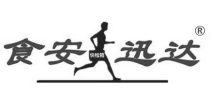 食品与饮水安全-预防为主产品合格证品    名：汞对照液对 照 值：1000ug/ml   不确定度1ug/ml规    格：2ml/瓶生产日期：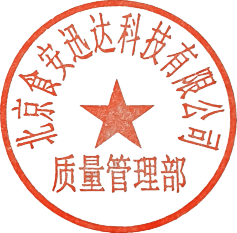 有效日期：12个月北京食安迅达科技有限公司北京市朝阳区广渠东路唐家村5号3-220ATEL：010-87703877, www.YZ5555.com